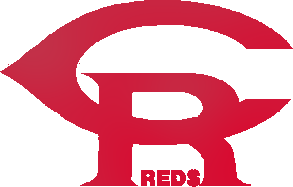 Triple Play Park7251 Mount Vernon Rd. SE Cedar Rapids, IA 52403TOURNAMENT APPLICANT INFORMATIONName of Individual or Organization_________________________________________________________________Name of Tournament/Event______________________________________________________________________Name of Contact Person__________________________________________________________________________Mailing Address________________________________________________________________________________Phone #________________________________________Email __________________________________________DATES REQUESTED      Fri (      /      ) Sat (     /     )  Sun (      /      )	 FIELD LIGHT USAGE?    Yes_ __No___SCOREBOARD USE?      Yes__ _No_ __			 ANTICIPATED # OF TEAMS ______# OF FIELDS REQUESTED PER DAY (minimum 4 fields):	TIMES REQUESTED FOR GAMES EACH DAY:Friday__________________________			Friday___________________________Saturday_______________________			Saturday_________________________Sunday_________________________			Sunday__________________________FEES		Facility Rental							$25/hour/field (due 1 day prior to tournament)Light Usage							$15 per hour per fieldField Maintenance staff (recommend 2 staff per 4 fields, 4 staff per 6 fields)	$15 per hour/person
-  # staff will be determined based on # fields, teams, etc.. and billed after tournamentScoreboard Use (Applicant must supply scorekeepers)			FreeDamage/Cleaning Deposit (must accompany “rental agreement”)         	$500 Due with Rental Agreement after 
								 application/date is awardedDeposits must be paid by either cash, Venmo (@CedarRapidsLittleReds-Inc) or check made payable to the “Cedar Rapids Little Reds, Inc.”The undersigned, being of legal age and in consideration or the opportunity to use above facilities of the Cedar Rapids Little Reds and 
Triple Play Park, LLC and to participate  in the activities identified above, hereby agree to assume full responsibility for any risk resulting from participation in any activity and I further agree to indemnify and hold harmless the Cedar Rapids Little Reds and Triple Play Park, LLC, its officials and officers, employees, agents and representatives from any and all claims, causes of action, and expenses of any kind resulting from or relating to third party or his/her property, arising from use of the facilities or relating to the activity which is the subject matter of this executed form. ______________________________________________________________________________________________________________________________________				Signature						DateProcedures:The Cedar Rapids Reds organization will start awarding Triple Play Park field rentals on January 15, 2022.  All applications must be submitted by prior to January 1, 2022 to be considered with the initial round of scheduling.Please send all applications to coach@crreds.com.Initial round of scheduling will be sent out shortly after January 15th  via email.  The tournament director will have 1 week to return the deposit, rental agreement and proof of insurance in order to solidify the reservation.Notes:Lights will be turned on after sunset and will turn off at time specified on form and agreed upon through Rental Agreement.  Any additional use of lights not listed in the application or rental agreement will be invoiced separately at the completion of the tournament.Deposit Due ($500) with Rental Agreement for all events.  Tournaments - The tournament director will be invoiced for the facility rental including fields, light usage and maintenance staff (less deposit and down payment) following the tournament.  If games are cancelled due to inclement weather prior to the start of the first game, a full refund will be awarded (deposit).  Credits for future tournaments may be applied instead.  Deposit and and/or down payment are forfeited if the tournament director cancels the tournament for any reason other than inclement weather.  The Reds reserve the right to rent out any fields not listed in the rental agreement to run concurrently with your event.